Contact: info@feministsforlife.org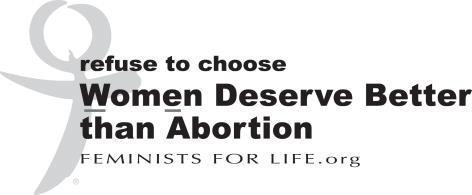 For immediate releaseFeminists for Life President Serrin Foster to present her speech THE FEMINIST CASE AGAINST ABORTIONat James Madison University on Wednesday, April 11.Serrin Foster, President of Feminists for Life of America, will deliver her acclaimed lecture, “The Feminist Case Against Abortion,” at James Madison University. The event will be held at 6 PM in the Festival Conference and Student Centre, Allegheny Room. Her lecture will focus on the pro-life history of the feminist movement and makes the case for why feminists should take a stand against abortion.Serrin’s landmark speech, "The Feminist Case Against Abortion," has been recognized as one of the "great speeches in history" in an anthology called Women's Rights.Founded in 1972, Feminists for Life is a national nonpartisan, nonsectarian, grassroots organization that continues the efforts of the early American feminists, including Susan B. Anthony and Elizabeth Cady Stanton, to systematically eliminate the root causes that drive women to abortion by facilitating practical solutions. Feminists for Life has emerged as the link between pro-life and pro-choice organizations, working on legislative efforts such as child support enforcement and the Violence Against Women Act, and opposing the child exclusion provisions in welfare reform.Feminists for Life helped to introduce groundbreaking legislation—The Elizabeth Cady Stanton Pregnant and Parenting Student Services Act—that inspired Pregnancy Assistance Fund grants awarded by the U.S. Department of Health and Human Services. The grants help put into hyper-drive new pro-woman solutions on campus.FFL President Serrin M. Foster has led Feminists for Life of America since 1994. Under her leadership, FFL successfully advocated benefits for poor and pregnant women through the State Children’s Health Insurance Program and worked in coalition with other women's organizations to defeat the mandatory "family cap" and other punitive child exclusion provisions in welfare reform. She helped to prevent poverty and coerced abortions due to threats to withhold child support through passage of the Enhanced Child Support Act. Serrin served on the National Taskforce Against Sexual Assault and Domestic Violence, which worked to pass the Violence Against Women Act, and she also testified before the U.S. House Judiciary Committee in support of the Unborn Victims of Violence Act, also known as "Laci and Conner's Law."As the creator of the Women Deserve Better® campaign, Serrin has been an outspoken opponent of pregnancy discrimination and has focused on developing on-campus resources and support for underserved pregnant and parenting students. In January 1997, Serrin moderated the first-ever FFL Pregnancy Resource ForumSM at Georgetown University, which became a model for the country and in 2010 became the basis for Pregnancy Assistance Fund grants awarded by the U.S. Department of Health and Human Services.Serrin has been interviewed by ABC News, CBN, CNN, EWTN, FOX News, Chicago Tribune, Los Angeles Times, The New York Times, NPR, The Washington Post, The Washington Times, CNN International, RTÉ, and many other news outlets. 	Contact info@feministsforlife.org for media inquiries.www.feministsforlife.org